	 ДОМ УЧЕНИКА СРЕДЊИХ ШКОЛА ВРШАЦ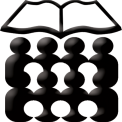 	   Стевана Немање 9, 26300 Вршац                   PIB 100911056; MB 08114838  тел./факс: 013/830-466;  racunovodstvo@internat-vrsac.edu.rs	Броj: 7 ЈНМВ 1/2019                                                                                                                   Датум: 12.02.2019. годинеНа основу члана  55, 57 и 60 Закона о јавним набавкама („Сл. Гласник РС“ број 124/2012, 14/2015, 68/2015) и  Одлуке  о покретању поступка јавне набавке дел. бр.5 ЈНМВ 1/2019 од 06.02.2019.године, Наручилац Дом ученика средњих школа објављује:ПОЗИВ ЗА ПОДНОШЕЊЕ ПОНУДЕНаручилац: Дом ученика средњих школа – Вршац, Стевана Немање 9 – интернет адреса – www.internat-vrsac.edu.rs , позива потенцијалне понуђаче да поднесу своје писмене понуде у складу са овим позивом и конкурсном документацијом.Врста наручиоца: Јавна установа – индиректни корисник буџетских средстава  при Министарству просвете, науке и технолошког развоја – основна делатност остали смештај.Врста поступка јавне набавке: Јавна набавка мале вредностиОпис- - предмет набавке: добра – електрична енергија за објекат Дома ученика средњих школа у Вршцу  ЈНМВ 1/2019Рок извршења: годину дана - од 01.04.2019 do 31.03.2020. Место извршења: објекат Дома ученика у Вршцу, ул. Стевана Немање 9.Ознака из општег речника набавке: 09310000 – електрична енергијаБрој партија: јавна набавка није обликована по партијама.Право учешћа у поступку имају сва правна и физичка лица која испуњавају обавезне и додатне услове предвиђене чл. 75. и 76. Закона о јавним набавкама који су ближе одређени конкурсном документацијом.Понуђачи су обавезни да уз понуду доставе доказе о испуњености услова за учешће у складу са чланом 77. Закона о јавним набавкама и условима из конкурсне документације. Понуду може поднети понуђач који наступа самостално, понуђач који наступа са подизвођачем/подизвођачима, (уколико понуђач подноси понуду са подизвођачем дужан је да у Обрасцу понуде наведе, проценат укупне вредности набавке који ће поверити подизвођачу, а који не може бити већи од 50%), као и група понуђача која подноси заједничку понуду.Критријум за доделу уговора: најнижа понуђена цена.Преузимање конкурсне документације: Конкурсна документација се може преузети на - Порталу јавних набавки и                                   -интернет страници наручиоца www.internat-vrsac.edu.rsНачин подношења понуда и рок:Понуда се подноси у писаном облику, непосредно или путем поште препорученом пошиљком у затвореној коверти или кутији повезана тако да се појединачни документи не могу вадити, затворену тако да се приликом отварања понуда са сигурношћу може утврдити да се први пут отвара, на адресу наручиоца : Дом ученика средњих школа - 26300 Вршац, Стевана  Немање  9, са напоменом „Понуда за набавку електричне енергије број ЈНМВ 1/2019“ – НЕ ОТВАРАТИ. На полеђини коверте обавезно навести назив, адресу, број телефона, факс и име особе за контакт.            Рок за подношење понуда је 22.02.2019. године до 12:00 часова. Неблаговременом                     ће се сматрати понуда понуђача која стигне на адресу наручиоца после наведеног            дана и сата. Комисија за јавну набавку ће све неблаговремене понуде неотворене           вратити понуђачима са назнаком да су поднете неблаговремено.Место, време и начин отварања понуда: Отварање благовремено поднетих понуда обавиће се 22.02.2019. године у 12:30 часова у просторијама наручиоца у Вршцу, ул. Стевана Немање 9.Представници понуђача могу учествовати у поступку отварања понуда уз достављање одговарајућег пуномоћја од стране овлашћеног лица понуђача  овереног печатом.Одлука о додели уговора биће донета у року до 5 дана од отварања понуда.Лице за контакт је Љиљана Клиска, телефон 013/830-466.                                                              ВД Директор                                                             Ивана ОбрадовићАдреса наручиоцаВршац, Стевана Немање 9Матични број08114838Назив банкеУправа за трезорТекући рачун 840-134661-53 Шифра делатности5590ПИБ100911056е-mailracunovodstvo@internat-vrsac.edu.rs